ОПИС ДИСЦИПЛІНИСТРУКТУРА КУРСУ*залучений стейкхолдер для спільного проведення аудиторного заняттяРозподіл балів, присвоюваних здобувачам при вивченні дисципліни«Економетрика»Шкала оцінювання: національна та ECTSПОЛІТИКИ КУРСУ Уманський національний університет садівництва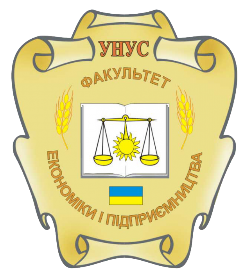 Факультет економіки і підприємництваКафедра обліку і оподаткуванняСИЛАБУС НАВЧАЛЬНОЇ ДИСЦИПЛІНИ«Економетрика»Лектор курсуВолодимир УланчукПрофайл лектораКонтактна інформація лектора (е-mail)Сторінка курсу в MOODLEhttps://moodle.udau.edu.ua/course/view.php?id=1287Мета курсуформування сучасного економічного мислення та спеціальних знань з використанням системного та процесного аналізу, різних методів економетричного аналізу як складової підтримки прийняття рішень щодо економічних об’єктів різної складності, ієрархії та організації.Завдання курсу         засвоєння студентами економетричних методів, що становлять основу досліджень у галузі                          теоретичної економіки та аналізу розвитку економіки.КомпетентностіЗдатність застосовувати отримані знання в практичних ситуаціях.  Здатність виявляти ініціативу та підприємливість.Здатність до підвищення рівня своїх знань. Здатність до бізнес-планування, оцінювання кон'юнктури ринків і результатів діяльності у сфері підприємництва, торгівлі та біржової практики з урахуванням ризиків. Здатність усвідомлювати умови ефективності міжнародної сегментації, застосовувати методику аналізу зовнішніх ринків, розробляти стратегії виходу підприємства на іноземні ринкиПрограмні результати навчанняВикористовувати базові знання з підприємництва, торгівлі і біржової діяльності й уміння критичного мислення, аналізу та синтезу в професійних цілях. ПРН 2. Застосовувати набуті знання для виявлення, постановки та вирішення завдань за різних практичних ситуацій в підприємницькій, торговельній та біржовій діяльностіДемонструвати підприємливість в різних напрямах професійної діяльності та брати відповідальність за результати.  Демонструвати базові й структуровані знання у сфері підприємництва, торгівлі та біржової діяльності для подальшого використання на практиці. Знати основи бізнес-планування, оцінювання кон’юнктури ринків та результатів діяльності підприємницьких, торговельних і біржових структур з урахуванням ризиків.Застосовувати одержані знання й уміння для контролю за виконанням дотримання правил торгівлі, зберігання товарів.ТемаГодини  (лекції /практичні (семінарські, лабораторні))Зміст тем курсуЗавданняОціню-вання(балів)Змістовий модуль 1Змістовий модуль 1Змістовий модуль 1Змістовий модуль 1Змістовий модуль 1Тема 1. Економетричне моделювання як метод наукового пізнання економічних явищ і процесів.4/4Предмет, метод та завдання Економетрики. Зв’язок з іншими дисциплінами. Історія виникнення економетрії і її роль в розв’язуванні економічних задач.Опрацювання лекційного матеріалу.Виконання практичних завдань, наведених в інструктивно-методичних матеріалах, проходження тестування в системі електронного забезпечення навчання в Moodle5Тема 2. Економетрія – наука про економіко-статистичне моделювання.4/4Статистичні дані. Соціально-економічні явища та процеси навколишнього світу. Аналіз статистичних даних. Опрацювання лекційного матеріалу. Виконання завдань для самостійної роботи згідно з методичними рекомендаціями.Проходження тестування в системі електронного забезпечення навчання в Moodle5Тема 3. Економетрика в електронних таблицях.4/4Використання програмного забезпечення у економетриці. Загальний опис програмного забезпечення табличного процесора EXCEL.Опрацювання лекційного матеріалу. Виконання завдань для самостійної роботи згідно з методичними рекомендаціями.Проходження тестування в системі електронного забезпечення навчання в Moodle5Тема 4. Методи аналізу інформаційної бази економетрики.4/4Поняття інформаційних рядів. Динамічні ряди та їх оцінювання. Варіаційні ряди та їх оцінювання.Опрацювання лекційного матеріалу.Виконання практичних завдань, наведених в інструктивно-методичних матеріалах, проходження тестування в системі електронного забезпечення навчання в Moodle5Тема 5. Загальна лінійна економетрична модель.4/4Лінійна регресійна модель з двома змінними, структурна схема, параметри і їх економічна оцінка. Умови застосування методу найменших квадратів (МНК-1). Розрахунок залежностей на основі методу найменших квадратів. Коефіцієнт кореляції та детермінації. ANOVA аналіз.Опрацювання лекційного матеріалу. Виконання завдань для самостійної роботи згідно з методичними рекомендаціями.Проходження тестування в системі електронного забезпечення навчання в Moodle5Модульний контроль10Змістовий модуль 2Змістовий модуль 2Змістовий модуль 2Змістовий модуль 2Змістовий модуль 2Тема 6. Багатофакторні економетричні моделі.4/4Поняття багатофакторної моделі та оцінка параметрів. Бета-коефіцієнти. Коефіцієнти еластичності. Криві зростання та методи їх оцінювання.Опрацювання лекційного матеріалу.Виконання практичних завдань, наведених в інструктивно-методичних матеріалах, проходження тестування в системі електронного забезпечення навчання в Moodle5Тема 7. Якісні оцінки економічних показників4*/4Поняття про якісні показники та шкали вимірювання. Рангова кореляція. Рангова кореляція Спірмена та Кендала. Індекс Фехнера. Багатофакторна рангова кореляція.Опрацювання лекційного матеріалу, Виконання завдань для самостійної роботи згідно з методичними рекомендаціями. Проходження тестування в системі електронного забезпечення навчання в Moodle5Тема 8. Мультиколінеарність в економетричному аналізі.4/4Поняття про мультиколінеарність та її вплив на параметри регресії. Явна та неявна мультиколінеарність. Функціональна залежність. Методи визначення наявності мультиколінеарності (метод Глаубера-Фаррера).Опрацювання лекційного матеріалу.Виконання практичних завдань, наведених в інструктивно-методичних матеріалах, проходження тестування в системі електронного забезпечення навчання в Moodle5Тема 9. Гетероскедастичність та її прояви.4/4Гомоскедастичність та Гетероскедастичність. Методи оцінки наявності гетероскедастичності. Методи оцінки моделей з наявною гетероскедастичністю. Узагальнений метод найменших квадратів (метод Ейткіна) та його економічна інтерпретація.Опрацювання лекційного матеріалу.  Виконання завдань для самостійної роботи згідно з методичними рекомендаціями. Проходження тестування в системі електронного забезпечення навчання в Moodle5Тема 10. Автокореляція.4/4Динаміка в економічних процесах. Автокореляція та її види. Наслідки автокореляції. Оцінка наявності автокорекції (тест Дарбіна - Уотсона). Усунення автокореляції та ідентифікація часового ряду.Опрацювання лекційного матеріалу.Виконання практичних завдань, наведених в інструктивно-методичних матеріалах, проходження тестування в системі електронного забезпечення навчання в Moodle5Модульний контроль10Всього за 1 семестр40/4070Екзамен30Всього за курс100Поточний (модульний контроль) Поточний (модульний контроль) Поточний (модульний контроль) Поточний (модульний контроль) Поточний (модульний контроль) Поточний (модульний контроль) Поточний (модульний контроль) Поточний (модульний контроль) Поточний (модульний контроль) Поточний (модульний контроль) Поточний (модульний контроль) Поточний (модульний контроль) Поточний (модульний контроль) Поточний (модульний контроль) Поточний (модульний контроль) екзаменСумаКількість балів за змістовиймодульЗмістовий модуль 1Змістовий модуль 1Змістовий модуль 1Змістовий модуль 1Змістовий модуль 1Змістовий модуль 1Змістовий модуль 2Змістовий модуль 2Змістовий модуль 2Змістовий модуль 2Змістовий модуль 2Змістовий модуль 2Змістовий модуль 2Змістовий модуль 2Змістовий модуль 2екзаменСумаКількість балів за змістовиймодуль35 балів35 балів35 балів35 балів35 балів35 балів35 балів35 балів35 балів35 балів35 балів35 балів35 балів35 балів35 балівекзаменСумаТемиТ 1Т 2Т 3Т 4Т 5Модульний контроль(10 балів)Т 8Т 9Т 10Т 11Т 12Т 12Модульний контроль(10 балів)30100Кількість балів за видами    робіт, всього:55555Модульний контроль(10 балів)555555Модульний контроль(10 балів)30100в	т.ч.: активність на лабораторнихих заняттях44444Модульний контроль(10 балів)4444444Модульний контроль(10 балів)30100виконання самостійноїроботи11111Модульний контроль(10 балів)1111111Модульний контроль(10 балів)30100Сума балів за всі види навчальної діяльностіОцінка ECTSОцінка за національною шкалоюСума балів за всі види навчальної діяльностіОцінка ECTSдля екзамену, курсового проекту (роботи), практики90 – 100Авідмінно  82-89Вдобре 74-81Сдобре 64-73Dзадовільно 60-63Е задовільно 35-59FXнезадовільно з можливістю повторного складання0-34Fнезадовільно з обов’язковим повторним вивченням дисципліниПолітика оцінюванняВ основу рейтингового оцінювання знань закладена 100-бальна шкала оцінювання (максимально можлива сума балів, яку може набрати здобувач за всіма видами контролю знань з дисципліни з урахуванням поточної успішності, самостійної роботи, науково-дослідної роботи, модульного контролю, підсумкового контролю тощо). Встановлюється, що при вивченні дисципліни до моменту підсумкового контролю (іспиту) здобувач може набрати максимально 70 балів. На підсумковому контролі (іспит) здобувач може набрати максимально 30 балів, що в сумі і дає 100 балів.Політика щодо академічної доброчесностіПід час підготовки письмових робіт, проведення контрольних заходів здобувачі повинні дотримуватися правил академічної доброчесності, які визначено Кодексом доброчесності Уманського НУС. Очікується, що роботи студентів будуть їх оригінальними дослідженнями чи міркуваннями. Жодні форми порушення академічної доброчесності не толеруються. Виявлення ознак академічної недоброчесності в письмовій роботі здобувача є підставою для її незарахування викладачем, незалежно від масштабів плагіатуПолітика щодо відвідуванняВідвідування занять є обов’язковим. За об’єктивних причин (наприклад, хвороба, міжнародне стажування) навчання може відбуватись індивідуально (за погодженням із деканом факультету)